附件“辽宁普法”登入方式辽宁普法微信公众号平台第一步：扫描下方二维码，关注“辽宁普法”微信公众号平台。第二步：关注后进入下方界面，点击手机下方“庭审观看”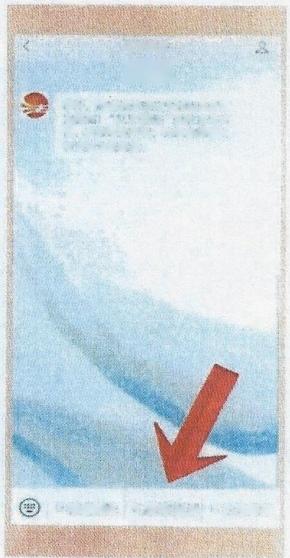 第三步：进入后，请正确填写相应信息，点击“进入观看旁听庭审”进行观看。辽宁暂法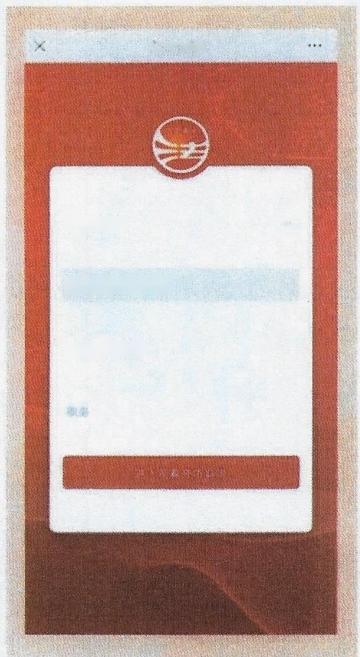 语绣预距项谓产说训入哪收数称武特入称批理名